Partitioning Behaviours/StrategiesPartitioning Behaviours/StrategiesPartitioning Behaviours/StrategiesPartitioning Behaviours/Strategies1. Student partitions whole (area or length) into parts that are 
not equal.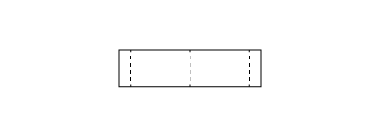 “I folded the strip into 4 parts.”2. Student partitions whole (area or length) into equal parts.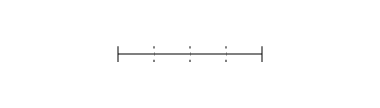 “I folded the line into 4 equal parts.”3. Student names the unit fraction.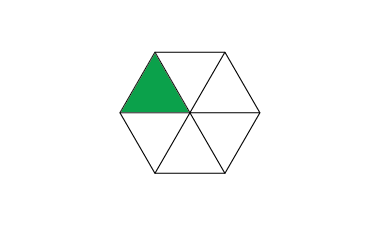 “Each part represents one-sixth.”4. Student counts parts using 
unit fractions. 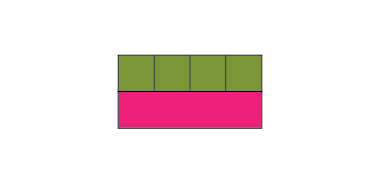 “1 one-fourth, 2 one-fourths, 
3 one-fourths, 4 one-fourths”Observations/DocumentationObservations/DocumentationObservations/DocumentationObservations/Documentation5. Student compares unit fractions.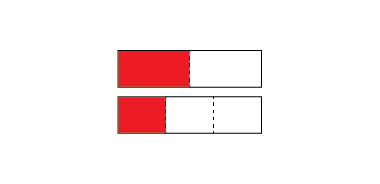 “One-half is bigger than one-third of the same whole.”6. Student understands relationship between number of parts and size of parts.“When I divide the whole into more parts, the parts get smaller.7. Student uses fraction symbol to represent fractional quantities 
of whole.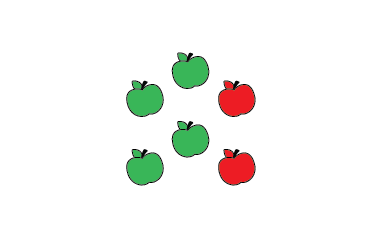 “4 one-sixths of the apples 
are green.”8. Student compares fractions with the same denominator.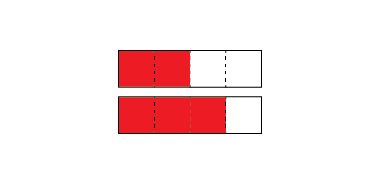 “3 one-quarters is bigger than 
2 one-quarters because one more one-quarter is shaded.”Observations/DocumentationObservations/DocumentationObservations/DocumentationObservations/Documentation